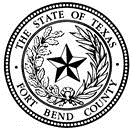 FORT BEND COUNTY COURT AT LAW NO. 6 AD LITEM APPLICATION AND ATTORNEY PROFILEPlease complete all fields listed below prior to returning the form to the County Court at Law No. 6 Probate Auditor at probateccl6@fortbendcountytx.govIf the information on your Attorney Profile Form changes, it is your responsibility to file an updated Attorney Profile Form with the Court.	You must attach your current resume or curriculum vitae, and if requesting guardianship appointments, a copy of the letter you received from the State Bar of Texas acknowledging that you have completed the Texas Estate Code § 1054.201 four-hour training requirement, commonly referred to as the State Bar of Texas Attorney Ad Litem Certification.  It is your duty to keep a current Ad Litem Certificate on file with the Court.  When your Ad Litem Certificate expires, you will be removed from the Ad Litem Lists, unless a new Ad Litem Certificate is provided to the Court prior to the expiration date.	I certify I am a member in good standing with the State Bar of Texas and all the information I have provided and included in this Application & Attorney Profile is true and correct.  (Please retain a copy for your records).________________________________________________		________________________________Attorney’s Signature							Date